МИНИСТЕРСТВО ОБРАЗОВАНИЯ И НАУКИ САМАРСКОЙ ОБЛАСТИГосударственное бюджетное профессиональное образовательное учреждение Самарской области «Губернский колледж г. Сызрани»ТЕХНИЧЕСКОЕ ЗАДАНИЕконкурса профессионального мастерства среди обучающихся(с опорой на демонстрационный экзамен 2019г.)по компетенции «Промышленная автоматика»(специальность 15.02.07 Автоматизация технологических процессов и производств)Сызрань2020г.1. ОПИСАНИЕ КОМПЕТЕНЦИИ И ОБЗОР ЗАДАНИЯ Конкурс - выполнение и оценка задания, связанного с данной компетенцией. Задание представляет собой только практическую часть. 1.1 Описание компетенции Здоровье и безопасность Участник соревнования должен знать и неукоснительно соблюдать все установленные правила ТБ, такие как: - правила техники безопасности установленные в стране/регионе принимающей соревнования, а также техминимум установленный WorldSkills, ознакомиться и расписаться в журнале ТБ. - правила выполнения пусконаладочных работ и процедуру тестирования электрических цепей. - безопасные технологии производства работ по поиску и устранению неисправностей, а также при использовании контрольно-измерительного оборудования. - правильное использование СИЗ. Участник обязан: -соблюдать правила внутреннего трудового распорядка; -знать схемы прокладки электрических кабелей, их неисправности и пути их устранения; -знать и соблюдать правила по охране труда при монтаже, наладке и ремонте средств автоматизации в объеме выполняемых обязанностей; -знать порядок проверки и пользования ручным механическим и электроинструментом, приспособлениями по обеспечению безопасного производства работ (стремянки, лестницы и др.), средствами защиты (диэлектрические перчатки и ковры, инструмент сизолирующими рукоятками, индикаторы напряжения, защитные очки); -знать и уметь оказывать первую медицинскую помощь пострадавшим от электрическоготока и при других несчастных случаях; -соблюдать инструкцию о мерах пожарной безопасности. - в случае обнаружения неисправности оборудования или риске получения травмынезамедлительно уведомить экспертов площадки. Проектирование и/или изменение схемы монтажа Участник соревнования должен знать и понимать: обозначения и компоненты цепи релейного блока основные принципы работы цепей на релейно-контакторном управлении; как читать схемы и вносить в них изменения; последовательность своих действий и систематизацию производственных процессов; При работе на монтажном стендеУчастник соревнования должен знать и понимать: схемы соединений, принципиальную схему, чертежи терминалов, функциональные описания и руководства по эксплуатации; основные технологии производства слесарных работ (сверление, обработка кромок, способы фиксации и т.д.); способы применения механических/электрических инструментов; Участники соревнования также должны быть в состоянии: установить кабель-каналы, терминалы, компоненты цепи и произвести протяжку электропроводки, согласно чертежам и предусмотренным допускам; произвести маркировку компонентов цепи и проводов в соответствии с чертежами; Участник соревнования должен знать и понимать: применимость установки компонентов; технические чертежи конкурсного задания: чертеж монтажа на стенах, расположение панели управления, принципиальные схемы и блок-схемы; принципы работы и функционал оборудования указанного в инфраструктурном листе; Участники соревнования должны быть в состоянии: произвести правильную разметку для компонентов, которые будут установлены; произвести монтаж элементов цепи в правильном порядке; произвести монтаж кабель-каналов в пределах допусков; безопасно использовать все инструменты без риска для себя или окружающих. Программирование средств автоматизации конкурсного задания Участник соревнования должен знать и понимать: условные обозначения и описания; как управлять двигателями, клапанами и другими объекты перечисленными в листе с функцией PLC VSD; интерфейс "человек-машина" и на базе персонального компьютера визуализировать управление процессом. последовательность методов программирования;Участники соревнования должны быть в состоянии: создать алгоритм программирования согласно конкурсному заданию; сконфигурировать экраны HMI согласно конкурсному заданию; сконфигурировать VSD (драйвер устройства) как требуется в функциональном описании; безопасно провести тестовые испытания; продемонстрировать функции экспертам; Поиск и устранение неисправностей Участник соревнования должен знать и понимать: технику безопасности работ связанных с поиском и устранением неисправностей; принципиальные схемы конкурсного задания; принципы использования мультиметра в цепях с релейным управлением; символы и обозначения принципиальных схем; основные принципы функционирования промышленных релейно-контакторных цепей и главных цепей; Участники соревнования должны быть в состоянии: понимать принципы поиска и устранения неисправностей в шкафу управления; обнаружить некорректные функции; правильно локализовать, пользуясь мультиметром неисправности, и отметить их на чертежах; 2. КОНКУРСНОЕ ЗАДАНИЕ 2.1 Формат / структура конкурсного задания Основное конкурсное задание включает в себя создание автоматизированного рабочего места в среде программы TRACMODE. Принципиальные схемы и поиск/устранение неисправностей - автономные модули. Пусконаладочные работы входят в основное задание. 3.2 Требование к дизайну конкурсного задания Конкурсное задание должно удовлетворять следующие технические условия: -должно быть модульным; -быть в соответствии с техническим описанием; -содержать стандартные условные обозначения; -быть понятным;-включать разметку монтажа материалов и оборудования по двум осям; -электронные копии текстовых документов должны быть выполнены в формате MicrosoftWord.Требуемые технические навыки: -измерение и маркировка материалов установки и оборудования; -измерение и установка оборудования и кабель-каналов; -пиление, сверление, обработка кромок; -навыки работы с металлом и пластмассой; -монтаж электропроводки и установка переключателей, управляющих и исполнительных устройств. Конкурсное заданиеМодуль A - 1. установка и монтаж элементов питания и управления, который включает: -сборку конструкционных компонентов; -установку панели управления и шкафа; -монтаж проводного соединения систем и кабельных соединений; -концевую заделку и подключение. 2. Пусконаладочные работы релейно-контактной схемы, на которой необходимо выполнить следующие испытания: -замеры сопротивление изоляции между фазами, фазой и нулем, фазой и землей и нулем и землей; -сопротивление должно быть равно или больше 1 МΩ при испытании в 500 В.; -с помощью индикатора отсутствия разрывов электрической цепи убедиться, что максимальное -сопротивление между входящей землей и любым заземленным участком цепи не превышает 0,5 Ом; -отдельно взятая нагрузка не должна превышать 1 киловатт. -общая нагрузка не должна превышать 2 киловатта. -полярность гнезд розеток, если смотреть в анфас должна быть: для однофазной: (L1-N) для трехфазной: (L1 L2 L3 N) также должна быть соблюдена полярность переключателей и автоматов; 3.Испытания под напряжением - корректное напряжение должно быть между проводниками в любой точке схемы; убедиться, что электромонтаж произведен в соответствии с чертежами. При пусконаладочных работах убедиться, что все элементы установлены и функционирую правильно. время, отводимое на выполнение задачи –  8 часов.максимальное количество баллов – 12 баллов.Модуль B - Программирование контроллера и конфигурация Вся информация о требованиях к программированию должна быть дана всем участникам соревнования, в основном в письменном виде. Участникам соревнования не разрешается помогать друг другу во время программирования в своих кабинах. Все программирование и конфигурирование должно выполняться в соответствии с Модулем B. 1. Спроектировать по заданному алгоритму мнемосхему системы управления уровнем воды в водонапорной башнеУсловия выполнения задачи:1) для выполнения задачи участнику предоставляется дополнительная информация (в виде методички);2) задание выполняется в лаборатории автоматизированного проектирования технологических процессов, оснащенной компьютерами;  3) работа выполняется в среде TRACEMODE 6;4) время, отводимое на выполнение задачи –  4часа.5). максимальное количество баллов – 10 баллов.2. Вся информация о требованиях к программированию должна быть дана всем участникам соревнования, в основном в письменном виде. 3. Участникам соревнования не разрешается помогать друг другу во времяпрограммирования в своих кабинах. Все программирование и конфигурирование должно выполняться в соответствии с Модулем B. Модуль С - Проектирование схем и/или изменение 1. Проект будет оцениваться по: экономичности проектирования; правильной маркировке; аккуратности; соответствию "легенде" 60% баллов будет выставлено правильному функционированиювремя, отводимое на выполнение задачи –  4часа.максимальное количество баллов – 10 баллов.Модуль D - Поиск и устранение неисправностей 1. Поиск и устранение неисправностей будет производится на отдельном стенде. Участник должен обнаружить пять неисправностей в силовой цепи; участник может ознакомиться с работоспособной схемой прежде чем в нее будут внесены неисправности; используя мультиметр, конкурсант должен "прозвонить" схему, определить неисправности и отметить их на бумажном варианте принципиальной схемы; участник должен определить тип и локацию неисправности, отметив их соответствующими обозначениями; 2. Требования к чертежу поиска и устранения неисправностей схема разрабатывается и монтируется в один из конкурсных дней и принимается экспертами; перед испытанием рабочий вариант схемы демонстрируется всем участникам; каждый эксперт предлагает 2 варианта неисправности и путем лотереи вытягивается 5 вариантов; неисправности вносятся независимыми экспертами; 3. Цепи, в которые могут быть внесены неисправности: таймеры; переключатели или кнопки; реле; моделируемые нагрузки. 4. Типы неисправностей: разомкнутый контур цепи; короткое замыкание; некорректная установка таймера; некорректная установка перегрузки; Неисправности не должны повторяться. время, отводимое на выполнение задачи –  4часа.максимальное количество баллов – 10 баллов.Критерии оценкиМодуль АПроектирование цепи и/или модификацияМодуль В Поиск и устранение неисправностейМодуль С Проектирование схем и/или изменениеМодуль DСоблюдение требований техники безопасности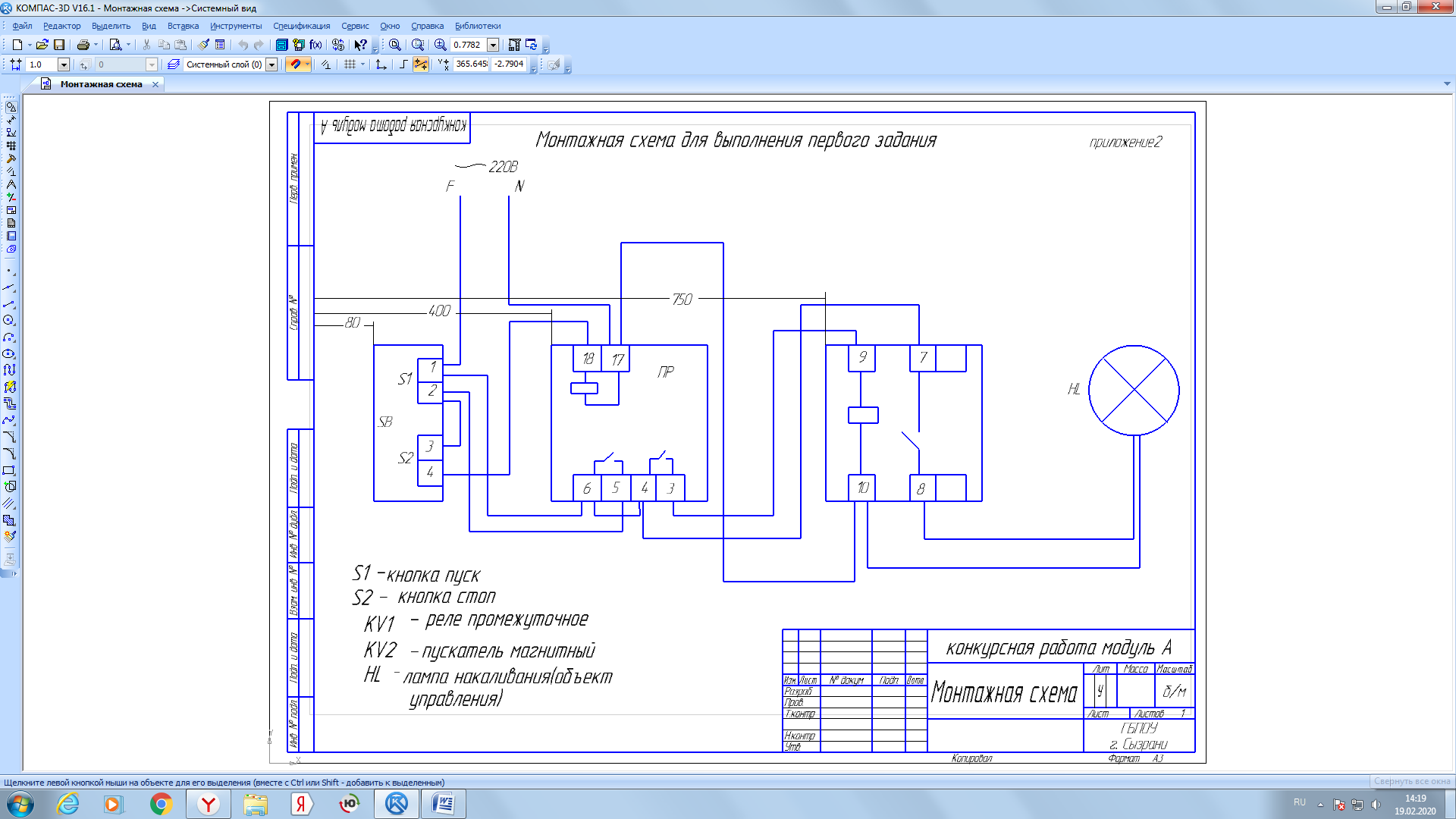 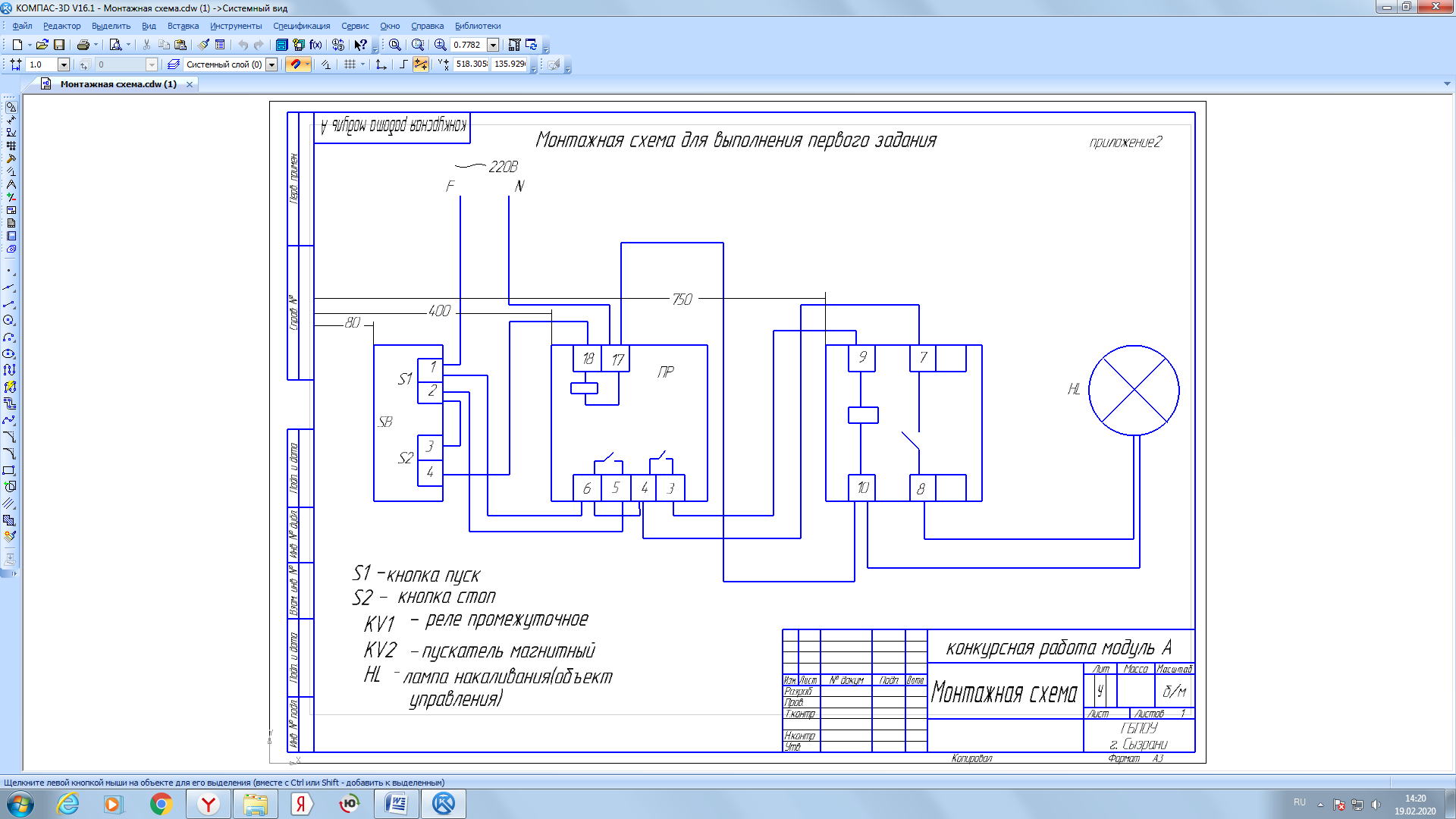 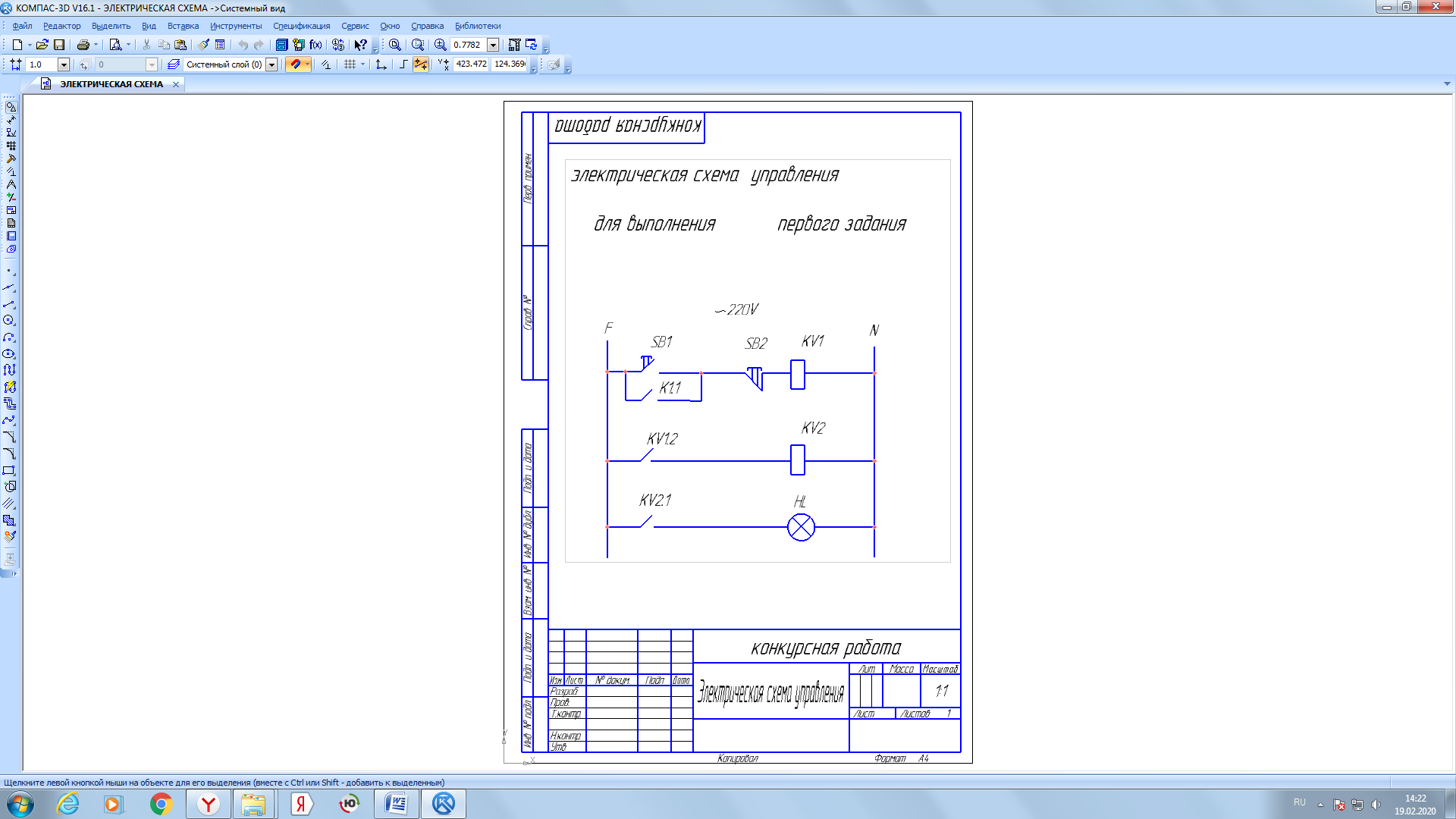 №п/пОцениваемый критерийБаллы№п/пОцениваемый критерийМаксимальное кол-во баллов1Установленные элементы визуально соответствуют чертежу 12Кабель-канал 40х60 установлен по чертежу13Установленный  кабель-канал 40х60 соответствует размерам, указанным на чертеже14Кабель-канал 40х60 установлен  по  уровню 15Кабель канал перфорированный 60х40 в соответствии  с чертежом16Установленный  кабель канал перфорированный 60х40 соответствует размерам, указанным на чертеже17Кабель канал перфорированный 60х40 установлен  по  уровню 18Аварийный выключатель установлен в соответствии с чертежом19Приборы стенде установлены по уровню110Расположение приборов соответствует чертежу111В рабочей зоне нет лишних разметочных линий 112За каждую лишнюю разметочную линию -0,1 балла113Выполнена маркировка на элементах 1Итого:Всего:12№п/пОцениваемый критерийБаллы№п/пОцениваемый критерийМаксимальное кол-во баллов1Определяет и различает неисправности12Обнаружены  все  3неисправностей  13Обнаружены  2 неисправности14Обнаружены и устранены 3 неисправности15Обнаружены и устранены 2 неисправности16Владеет тестером  и может определить и устранить неисправности17Владеет мегоометром  и может определить и устранить неисправности18"прозванивает" схему, определяет неисправности и отмечает их на бумажном19Определяет тип и локацию неисправности110 Помечает их соответствующими обозначениями1Итого:Всего:10№п/пОцениваемый критерийБаллы№п/пОцениваемый критерийМаксимальное кол-во баллов1Наименование проекта соответствует заданию12Проект сохранен в соответствии с адресом13Расположение элементов экрана соответствует заданию14Кнопки «Пуск» и «Стоп» прямоугольные15При нажатии на кнопку «Стоп» насос останавливается16При нажатии на кнопку «Пуск» насос запускается17Лампочка при нажатии на «Стоп»  меняет цвет на  красный18Лампочка при нажатии на кнопку «Пуск» меняет цвет на  зеленый19При изменении уровня до максимального значения срабатывается аварийная сигнализация110 При изменении уровня до максимального значения изменяется уровень в ёмкости (изменяется цвет жидкости)1Итого:Всего:10№ п/пОцениваемый критерийБаллы№ п/пОцениваемый критерийМаксимальное кол-во баллов1При работе с механизированным инструментом участник соблюдает требования безопасности12При ведении монтажных работ участник использует защитные очки13Электрические подключения участник выполняет с применение диэлектрического коврика14При выполнении пусконаладочных работ и процедуру тестирования электрических  цепей участник не нарушает требования ТБ15При производстве работ по поиску и устранению неисправностей  участник применяет безопасные технологии16При выполнении работ участник правильно использует  СИЗ17Участник владеет мегоометром  и может определить и устранить неисправности18При выполнении работ участник соблюдает инструкцию о мерах пожарной безопасности19при работе с острыми кромками участник применяет защитные перчатки110 Рабочее место участника поддерживается в безопасном и чистом состоянии111За нарушение правил техники безопасности  снимается по 1баллу за каждое нарушениеИтого:Всего:10